Требования к оформлению и подаче материалов:К публикации в монографии принимаются материалы, соответствующие тематике, ранее не опубликованные, объемом не менее 16 страниц.Количество авторов – не более 3.Язык монографии – русский, английский.Материалы должны быть выполнены в текстовом редакторе MS Word и отредактированы строго по следующим параметрам:ориентация листа – книжная;формат А4 (210х297 мм);поля по 2 см по периметру страницы;шрифт Times New Roman;размер шрифта для текста статьи, кроме таблиц – 14 пт;размер шрифта для таблиц – 12 пт;междустрочный интервал – 1,5;выравнивание по ширине страницы,абзацный отступ – 1,25 см.Не допускается:нумерация страниц;использование в тексте разрывов страниц;использование автоматических постраничных ссылок;использование автоматических переносов;использование разреженного или уплотненного межбуквенного интервала;использование текста в виде фотографии.В тексте допускаются рисунки и таблицы. Таблицы и схемы должны представлять собой обобщенные материалы исследований. Рисунки и таблицы должны быть вставлены в текст, быть четкими и легко воспроизводимыми. Рисунки следует выполнять в формате *.jpg, *.bmp или в редакторе MS Word. Названия и номера рисунков должны быть указаны под рисунками, названия и номера таблиц – над таблицами. Таблицы, схемы, рисунки и формулы не должны выходить за пределы указанных полей.Список литературы обязателен. Оформляется в соответствии с ГОСТ Р 7.0.100–2018  «БИБЛИОГРАФИЧЕСКАЯ ЗАПИСЬ. БИБЛИОГРАФИЧЕСКОЕ ОПИСАНИЕ. Общие требования и правила составления» в алфавитном порядке. Оформлять ссылки на соответствующий источник списка литературы следует в тексте в квадратных скобках (например: [1, с. 233]).Оригинальность текста: не менее 70 %.Наличие знака копирайта (©) с указанием автора в конце материала обязательно.Название файла с материалом: Фамилия И.О.doc. Организационный  взнос  составляет:– в случае электронного варианта издания – 145 руб.  за страницу;– в случае печатного варианта издания – 175 руб.  за страницу.При необходимости возможны выдача справки (стоимость 50 руб.) о принятии материалов к публикации и заключение договора на оказание услуг по публикации статьи.Реквизиты для перечисления оплаты за участие в монографии:Получатель: ООО «ИНИРПК»ИНН 6449098497, КПП 644901001Р/с № 40702810800000012906Банк получателя: АО «Банк «Агророс» г. СаратовБИК 046311772  К/с № 30101810600000000772Назначение платежа: за участие в монографии КИСм-24, указать ФИО автора.Материалы публикуются в авторской редакции и корректировке не подлежат.Ответственность за предоставленные материалы несут авторы.Необходимо представить материал, заявку и копию платежного документа по электронной почте: inirpk@mail.ruне позднее 30 апреля 2024 г.Контактные телефоны (сот.):8-927-279-94-658-927-629-34-74Сайт: inirpk.ruФорма заявки и требования к ее оформлениюКИСм-24«КАЧЕСТВЕННЫЕ ИЗМЕНЕНИЯ СОЦИАЛЬНО-ЭКОНОМИЧЕСКИХ СИСТЕМ В НОВОЙ РЕАЛЬНОСТИ» (каждый автор заполняет заявку отдельно)Также можно подать электронную заявку на участие в коллективной монографии КИСм-24 по ссылке:http://inirpk.ru/оставить-заявку/Заранее благодарим за проявленный интерес!Прием материалов: ДО 30 АПРЕЛЯ 2024 г.Код монографии: КИСм-24Для участия в монографии приглашаютсяаспиранты, научно-педагогические и практические работники, а также специалисты, проявляющие интерес к рассматриваемым проблемам.Услуги по публикации коллективных монографий по всем отраслям науки включают:– создание электронного макета книги (редактура/корректура/верстка);– разработка дизайна обложки;– присвоение соответствующих библиотечных индексов (УДК, ББК, авторский знак и международный стандартный книжный номер ISBN);– рецензирование монографии докторами наук соответствующего профиля; – издание необходимого количества книг любого формата, объема в твердом или мягком переплете (от 1 экземпляра);– размещение монографии в наукометрической базе РИНЦ (дог. № 921-10/2020К от 12.10.2020);– рассылка обязательных 21 экземпляра монографии, в том числе 16 экземпляров в соответствии с Федеральным законом от 29.12.1994 г. № 77-ФЗ «Об обязательном экземпляре документов»; – пересылка  книг авторам почтой России.Фамилия, имя, отчество автора (полностью)Название материалаКоличество страниц Место работы/учебы (полное название учреждения, без сокращений)Должность Ученая степень, ученое званиеПочтовый адрес (с индексом) для отправки монографииТелефон (мобильный / домашний)E-mailВид издания (электронный / печатный)Количество дополнительных экземпляров (1 доп. экз. 350 руб.)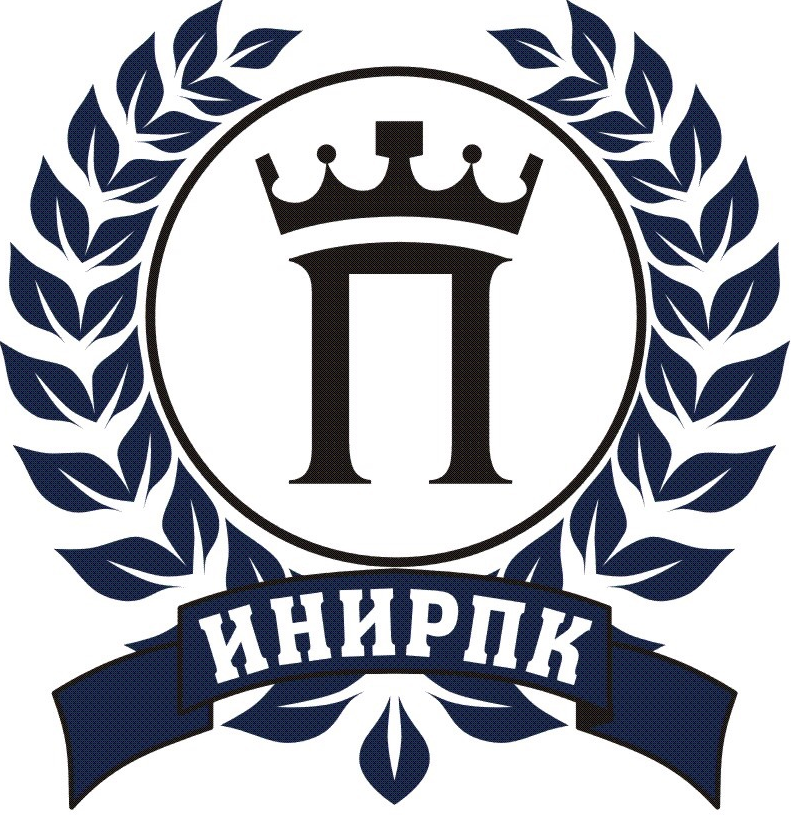 